Протокол № 29Об итогах закупа медицинских изделий       г. Алматы                                                                                                                                                                                               «18» июля 2019 г.Некоммерческое акционерное общество "Казахский национальный медицинский университет имени С.Д. Асфендиярова", находящегося по адресу г. Алматы, ул. Толе Би 94, в соответствии с п.103 главой 10 Правил  организации и проведения закупа лекарственных средств и медицинских изделий, фармацевтических услуг по оказанию гарантированного объема бесплатной медицинской помощи и медицинской помощи в системе обязательного социального медицинского страхования утвержденного Постановлением Правительства Республики Казахстан от 30 октября 2009 года №1729, провел закуп способом запроса ценовых предложений по следующим наименованиям:Выделенная сумма  8 246 747,00 (восемь миллионов двести сорок шесть тысяч семьсот сорок семь) тенге.      	Место поставки товара: г. Алматы,  Университетская клиника  «Аксай» мкр. Тастыбулак, ул. Жана-Арна, д.14/1.Наименование потенциальных поставщиков, представивщих ценовое предложение до истечения окончательного срока предоставления ценовых предложений:ТОО «MEDICUS-M» - Алматинская обл., пос. Отеген-Батыр, ул. Калинина 2, офис 711  (10.07.2019г. 15:28)Организатор закупок Некоммерческое акционерное общество "Казахский национальный медицинский университет имени С.Д. Асфендиярова" по результатам оценки и сопоставления ценовых предложений потенциальных поставщиков РЕШИЛА:- определить победителем ТОО «MEDICUS-M» - (Алматинская обл., пос. Отеген-Батыр, ул. Калинина 2, офис 711) по лотам № 1-9, 13-32 на основании предоставления только одного ценового предложения и заключить с ним договор на сумму 6 854 640,00 (шесть миллионов восемьсот пятьдесят четыре тысячи шестьсот сорок) тенге. Признать несостоявшимся лоты № 10,11,12,33 на основании отсутствия представленных ценовых предложений.       Победитель представляет Заказчику или организатору закупа в течение десяти календарных дней со дня признания победителем пакет документов, подтверждающие соответствие квалификационным требованиям, согласно главе 10, пункта 113 Постановления Правительства РК от 30.10.2009 г. №1729.       	 Председатель комиссии:     Руководитель Департамента экономики и финансов                            _______________________      Утегенов А.К.      	 Члены комиссии:                                                                                    Руководитель управления государственных закупок                          _________________________     Кумарова Н.А.     Руководитель отдела лекарственного обеспечения                              _________________________     Адилова Б.А.      Секретарь комиссии:                                                                                         ________________________       Салиахметова Д.О.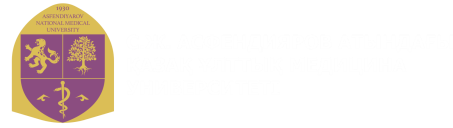 "С.Д. Асфендияров атындағы Қазақ ұлттық медицина университеті" Коммерциялық емес акционерлік қоғамы
Некоммерческое акционерное общество "Казахский национальный медицинский университет имени С.Д. Асфендиярова""С.Д. Асфендияров атындағы Қазақ ұлттық медицина университеті" Коммерциялық емес акционерлік қоғамы
Некоммерческое акционерное общество "Казахский национальный медицинский университет имени С.Д. Асфендиярова"П.П Наименование  ТовараКраткое описание
Ед-ца
из-ния
Кол-воЦена за единицу товара
(в тенге)Общая стоимость Товара
(в тенге)1Аспирационная трубкаКанюля, отсасывающая трубка, со стилетом, длина 25 смшт231 92063 840,02Аспирационная трубкаКанюля, отсасывающая трубка, с оливой и отверстием регулировки потока, длина 25 смшт248 64097 280,03Носовые щипцыЩипцы, носовые по BLAKESLEY-WILDE, рабочая длина 11 см, загнутые вверх на 90°, размер 3шт1331 360331 360,04Носовые щипцыЩипцы, носовые по BLAKESLEY-WILDE, рабочая длина 11 см, загнутые вверх на 45°, размер 3шт1412 680412 680,05Канюля для ирригацииКанюля, промывающая по v. EICKEN, длинно изогнутая, с замком ЛЮЕР, длина 12.5 cм, внешний диам. 4.0 ммшт134 96034 960,06Канюля для ирригацииКанюля, промывающая по v. EICKEN, длинно изогнутая, с замком ЛЮЕР, длина 12.5 cм, внешний диам. 3.0 мм, гнущаяся, c рифленой захватной пластинойшт138 00038 000,07Канюля для ирригацииКанюля, промывающая по v. EICKEN, коротко изогнутая, с замком ЛЮЕР, длина 12.5 см, внешний диам. 4.0 ммшт134 96034 960,08РашпильРашпиль, по WATSON- WILLIAMS, длина 23 смшт1132 240132 240,09Биполярная иглаЭлектрод, биполярный, носовой, для коагуляции подслизистой нижних носовых раковин, заостренный, угловой, рабочая длина 10 см,  для использования с биполярным высокочастотным кабелемшт1585 960585 960,010Носовое зеркалоЗеркало, носовое с подсветкой, со стекловолоконным световодом, 13.5 см, 40 ммшт1104 120104 120,011ИглодержательИглодержатель, рукоятки загнуты на 30°, с вольфрамо-карбидными вставками, интраназальный, длина 17 смшт1561 640561 640,012НожничкиНожнички прямые рабочая длина 18 смшт1225 720225 720,013КанюляКанюля по FRAZIER(автор), аспирационная, Х-малая, длина 110 мм, изогнута под углом 90˚, с втулкой по LUER(автор). Нестерильная, многоразовая.шт431 463125 852,014Канюля RКанюля по FRAZIER(автор), аспирационная, изогнутая, длина 110 мм, с переходником по LUER(автор), средняя, 10FR. Нестерильная, многоразовая.шт431 463125 852,015ПинцетПинцет препаровальный, изолированный, длина 200 мм. Нестерильный, многоразовый.шт278 794157 588,016ПинцетПинцет хирургический, стандартный, прямой, зубчики 1х2, длина 145 мм. Нестерильный, многоразовый.шт29 16818 336,017ИглодержательИглодержатель по MAYO-HEGAR(автор), сильно зазубренный, с карбид вольфрамовыми вставками на рабочих поверхностях, прямой, длина 150 мм. Нестерильный, многоразовый.шт463 777255 108,018КанюляКанюля аспирационная, конусная, со стилетом, длина 165 мм, рабочая длина 100 мм, диаметр 3 мм, 9FR. Нестерильная, многоразовая.шт284 066168 132,019Пила проволочнаяПила проволочная по OLIVECRONA(автор), длина 500 мм. Нестерильная, одноразовая.шт2042 353847 060,020Рамка для языкодержателяРамка по роторасширителя. Нестерильная, многоразовая.шт2292 669585 338,021ПинцетПинцет по TROELTSCH(автор), угловой, с насечкой, длина 140 мм. Нестерильный, многоразовый.шт224 83649 672,022Корпус контейнера,Корпус контейнера,  без перфорации, внешние размеры длина 300 мм, ширина 274 мм, высота 90 мм, внутренние размеры длина 254 мм, ширина 258 мм, высота 75 мм, стандарт 1/2, многоразовый, нестерильный, со специальными ячейками для идентификационных табличек, с рукоятками, изготовлен из аллюминиевого сплава. Предназначен для хранения, стерилизации и транспортировки хирургических инструментов и изделий медицинского назначения.шт1161 370161 370,023Сетка стальная,Сетка стальная, с перфорацией, стандарт1/2, размеры 243 мм х 253 мм х 56 мм, с круглыми ножками, предотвращающими скольжение и повреждение мягкой упаковки. Предназначена для хранения, стерилизации и транспортировки хирургических инструментов. Нестерильная, многоразовая.шт173 98373 983,024Крышка контейнераКрышка контейнера, со специальной перфорацией для фильтра, внешние размеры  длина 298 мм, ширина 285 мм, высота 46 мм, стандарт 1/2, серебристая, с ручками-замком, нестерильная, многоразовая, изготовлена из аллюминиевого сплава. Предназначена для использования с корпусом контейнера соответствующего размера.шт1197 333197 333,025Многоразовый фильтрМногоразовый фильтр для контейнера (10 штук в 1 упаковке). Круглый, диаметр 190 мм, с отверстием посередине для крепления на крышке, с помощью держателя фильтра. Предназначен для 1000 циклов стерилизации.шт1194 046194 046,026Корпус контейнера,  стандарт 1/1, 90 ммКорпус контейнера, без перфорации, стандарт 1/1, размерами: длина 592 мм, ширина 274 мм, высота 90 мм. Предназначен для стерилизации, хранения и транспортировки хирургических инструментов и моторных систем. Материал: алюминий.шт2192 573385 146,027Крышка контейнераКрышка контейнера, стандарт 1/1, серебристая, со специальной перфорацией и креплением для фильтра(многоразового или одноразового) 582 мм х 291 мм х 36 мм.. Предназначена для использования с контейнером для стерилизации и хранения размером 1/1. Нестерильная, многоразовая.шт2286 681573 362,028Сетка стальнаяСетка стальная, с перфорацией, стандарт 1/1, размеры: 540 Х 253 Х 56 мм, с круглыми ножками, предотвращающими скольжение и повреждение мягкой упаковки. Предназначена для хранения, стерилизации и транспортировки хирургических инструментов. Нестерильная, многоразовая.шт2136 024272 048,029Силиконовый держательСиликоновый держатель, размер 240Х30 мм, желтого цвета, наружняя длина 240 мм, высота 30 мм. Нестерильная, многоразовая.шт4137 764551 056,030ФиксаторФиксатор для хранения инструментов (10 штук в упаковке). Нестерильный, многоразовый.шт122 70522 705,031Рукоятка для бора Интра, дл 12,5 смугловаяшт1180 000180 000,032Рукоятка для бора Интра, дл 12,5 смпрямаяшт1180 000180 000,033Лампа для микроскопаКсеноновая с блок контролем 300 W для OPMI Vario 700шт1500 000500 000,0Итого:Итого:8 246 747,0П.ПНаименование  ТовараКраткое описаниеЕд.измКол-воЦена за единицу товара
(в тенге)
ТОО «MEDICUS-M»ТОО «MEDICUS-M»П.ПНаименование  ТовараКраткое описаниеЕд.измКол-воЦена за единицу товара
(в тенге)
цена за ед.общая сумма1Аспирационная трубкаКанюля, отсасывающая трубка, со стилетом, длина 25 смшт231 92031 90063 8002Аспирационная трубкаКанюля, отсасывающая трубка, с оливой и отверстием регулировки потока, длина 25 смшт248 64048 62097 2403Носовые щипцыЩипцы, носовые по BLAKESLEY-WILDE, рабочая длина 11 см, загнутые вверх на 90°, размер 3шт1331 360331 340331 3404Носовые щипцыЩипцы, носовые по BLAKESLEY-WILDE, рабочая длина 11 см, загнутые вверх на 45°, размер 3шт1412 680412 660412 6605Канюля для ирригацииКанюля, промывающая по v. EICKEN, длинно изогнутая, с замком ЛЮЕР, длина 12.5 cм, внешний диам. 4.0 ммшт134 96034 94034 9406Канюля для ирригацииКанюля, промывающая по v. EICKEN, длинно изогнутая, с замком ЛЮЕР, длина 12.5 cм, внешний диам. 3.0 мм, гнущаяся, c рифленой захватной пластинойшт138 00037 98037 9807Канюля для ирригацииКанюля, промывающая по v. EICKEN, коротко изогнутая, с замком ЛЮЕР, длина 12.5 см, внешний диам. 4.0 ммшт134 96034 94034 9408РашпильРашпиль, по WATSON- WILLIAMS, длина 23 смшт1132 240132 220132 2209Биполярная иглаЭлектрод, биполярный, носовой, для коагуляции подслизистой нижних носовых раковин, заостренный, угловой, рабочая длина 10 см,  для использования с биполярным высокочастотным кабелемшт1585 960585 940585 94010Носовое зеркалоЗеркало, носовое с подсветкой, со стекловолоконным световодом, 13.5 см, 40 ммшт1104 12011ИглодержательИглодержатель, рукоятки загнуты на 30°, с вольфрамо-карбидными вставками, интраназальный, длина 17 смшт1561 64012НожничкиНожнички прямые рабочая длина 18 смшт1225 72013КанюляКанюля по FRAZIER(автор), аспирационная, Х-малая, длина 110 мм, изогнута под углом 90˚, с втулкой по LUER(автор). Нестерильная, многоразовая.шт431 46331 460125 84014Канюля RКанюля по FRAZIER(автор), аспирационная, изогнутая, длина 110 мм, с переходником по LUER(автор), средняя, 10FR. Нестерильная, многоразовая.шт431 46331 460125 84015ПинцетПинцет препаровальный, изолированный, длина 200 мм. Нестерильный, многоразовый.шт278 79478 790157 58016ПинцетПинцет хирургический, стандартный, прямой, зубчики 1х2, длина 145 мм. Нестерильный, многоразовый.шт29 1689 16018 32017ИглодержательИглодержатель по MAYO-HEGAR(автор), сильно зазубренный, с карбид вольфрамовыми вставками на рабочих поверхностях, прямой, длина 150 мм. Нестерильный, многоразовый.шт463 77763 770255 08018КанюляКанюля аспирационная, конусная, со стилетом, длина 165 мм, рабочая длина 100 мм, диаметр 3 мм, 9FR. Нестерильная, многоразовая.шт284 06684 060168 12019Пила проволочнаяПила проволочная по OLIVECRONA(автор), длина 500 мм. Нестерильная, одноразовая.шт2042 35342 350847 00020Рамка для языкодержателяРамка по роторасширителя. Нестерильная, многоразовая.шт2292 669292 650585 30021ПинцетПинцет по TROELTSCH(автор), угловой, с насечкой, длина 140 мм. Нестерильный, многоразовый.шт224 83624 83049 66022Корпус контейнера,Корпус контейнера,  без перфорации, внешние размеры длина 300 мм, ширина 274 мм, высота 90 мм, внутренние размеры длина 254 мм, ширина 258 мм, высота 75 мм, стандарт 1/2, многоразовый, нестерильный, со специальными ячейками для идентификационных табличек, с рукоятками, изготовлен из аллюминиевого сплава. Предназначен для хранения, стерилизации и транспортировки хирургических инструментов и изделий медицинского назначения.шт1161 370161 360161 36023Сетка стальная,Сетка стальная, с перфорацией, стандарт1/2, размеры 243 мм х 253 мм х 56 мм, с круглыми ножками, предотвращающими скольжение и повреждение мягкой упаковки. Предназначена для хранения, стерилизации и транспортировки хирургических инструментов. Нестерильная, многоразовая.шт173 98373 97073 97024Крышка контейнераКрышка контейнера, со специальной перфорацией для фильтра, внешние размеры  длина 298 мм, ширина 285 мм, высота 46 мм, стандарт 1/2, серебристая, с ручками-замком, нестерильная, многоразовая, изготовлена из аллюминиевого сплава. Предназначена для использования с корпусом контейнера соответствующего размера.шт1197 333197 320197 32025Многоразовый фильтрМногоразовый фильтр для контейнера (10 штук в 1 упаковке). Круглый, диаметр 190 мм, с отверстием посередине для крепления на крышке, с помощью держателя фильтра. Предназначен для 1000 циклов стерилизации.шт1194 046194 030194 03026Корпус контейнера,  стандарт 1/1, 90 ммКорпус контейнера, без перфорации, стандарт 1/1, размерами: длина 592 мм, ширина 274 мм, высота 90 мм. Предназначен для стерилизации, хранения и транспортировки хирургических инструментов и моторных систем. Материал: алюминий.шт2192 573192 560385 12027Крышка контейнераКрышка контейнера, стандарт 1/1, серебристая, со специальной перфорацией и креплением для фильтра(многоразового или одноразового) 582 мм х 291 мм х 36 мм.. Предназначена для использования с контейнером для стерилизации и хранения размером 1/1. Нестерильная, многоразовая.шт2286 681286 670573 34028Сетка стальнаяСетка стальная, с перфорацией, стандарт 1/1, размеры: 540 Х 253 Х 56 мм, с круглыми ножками, предотвращающими скольжение и повреждение мягкой упаковки. Предназначена для хранения, стерилизации и транспортировки хирургических инструментов. Нестерильная, многоразовая.шт2136 024136 010272 02029Силиконовый держательСиликоновый держатель, размер 240Х30 мм, желтого цвета, наружняя длина 240 мм, высота 30 мм. Нестерильная, многоразовая.шт4137 764137 750551 00030ФиксаторФиксатор для хранения инструментов (10 штук в упаковке). Нестерильный, многоразовый.шт122 70522 70022 70031Рукоятка для бора Интра, дл 12,5 смугловаяшт1180 000179 990179 99032Рукоятка для бора Интра, дл 12,5 смпрямаяшт1180 000179 990179 99033Лампа для микроскопаКсеноновая с блок контролем 300 W для OPMI Vario 700шт1500 000